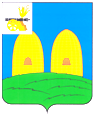 АДМИНИСТРАЦИЯСЫРОКОРЕНСКОГО СЕЛЬСКОГО ПОСЕЛЕНИЯРОСЛАВЛЬСКОГО РАЙОНАСМОЛЕНСКОЙ ОБЛАСТИП О С Т А Н О В Л Е Н И Еот 28.12.2021 года № 70 О внесении изменений в Административный регламент Администрации Сырокоренского  сельского поселения Рославльского района Смоленской области предоставления муниципальной услуги «Присвоение, изменение и аннулирование адресов на территории Сырокоренского сельского поселения Рославльского района Смоленской области»	В соответствии с Федеральным законом от 27 июля 2010 года № 210 - ФЗ «Об организации предоставления государственных и муниципальных услуг»,Администрация Сырокоренского сельского поселенияРославльского района Смоленской областип о с т а н о в л я е т: Внести в Административный регламент Администрации Сырокоренского сельского поселения Рославльского района Смоленской области предоставления муниципальной услуги «Присвоение, изменение и аннулирование адресов на территории Сырокоренского сельского поселения Рославльского района Смоленской области», утвержденного постановлением Администрации Сырокоренского сельского поселения Рославльского района Смоленской области от 20.01.2017 № 6 (в редакции постановления  Сырокоренского сельского поселения Рославльского района Смоленской области от  31.10.2019 № 61) следующие изменения:подраздел 2.3 «Результат  предоставления муниципальной услуги» дополнить пунктом 2.3.2 следующего содержания:  «2.3.2. Результат может быть направлен заявителю в форме электронного документа с использованием Единого портала.»;     подраздел 2.4 изложить в следующей редакции:               «2.4. Общий срок предоставления муниципальной услуги2.4.1. Муниципальная услуга  предоставляется в срок не более чем 8 рабочих дней со дня поступления заявления.»;      3)   абзац 3 пункта 2.6.2 подраздела 2.6. «Исчерпывающий перечень документов, необходимых для предоставления муниципальной услуги» изложить в следующей редакции:«Заявление и документы могут быть поданы в форме электронных документов с использованием Единого портала. Заявление и документы, предоставленные в уполномоченный орган в форме электронного документа, подписываются электронной подписью заявителя либо представителя заявителя, вид которой определяется в соответствии с частью 2 статьи 21.1 Федерального закона «Об организации представления государственных и муниципальных услуг».»;Раздел 3. «Состав, последовательность и сроки выполнения административных процедур, требования к порядку их выполнения» дополнить подразделом 3.6. следующего содержания:«3.6. Иные требования, в том числе учитывающие особенности предоставления муниципальной услуги в многофункциональных центрах предоставления государственных и муниципальных услуг и особенности предоставления муниципальной услуги в электронной форме         1.    Муниципальная услуга в МФЦ не предоставляется.2. Обеспечение возможности получения заявителями информации и обеспечение доступа заявителей к сведениям о муниципальной услуге, размещаемым на Едином портале.         3. Обеспечение доступа заявителей к форме заявления и заполнения ее в электронном виде с использованием Единого портала.4. Обеспечение возможности для заявителей в целях получения муниципальной услуги представлять документы (сведения), необходимые для ее предоставления, в электронном виде с использованием Единого портала.5. Обеспечение возможности для заявителей осуществлять с использованием Единого портала мониторинг хода предоставления муниципальной услуги.6. Обеспечение возможности для заявителей получения результата муниципальной услуги в электронном виде с использованием Единого портала.7. Средства электронной подписи, применяемые при предоставлении муниципальной услуги в электронном виде, должны быть сертифицированы в соответствии с федеральным законодательством.8. Рассмотрение заявления, полученного в электронной форме, осуществляется в том же порядке, что и рассмотрение заявлений, полученных лично от заявителей.».   Настоящее постановление подлежит размещению на официальном сайте Администрации Сырокоренского сельского поселения Рославльского района  Смоленской области в  информационно-телекоммуникационной сети «Интернет».Контроль исполнения настоящего постановления оставляю за собой.Глава муниципального образованияСырокоренского сельского поселения Рославльского района Смоленской области                                      Е.И. Хаченкова